MAGIA EUROPEA 2023 – ROMA A PARIS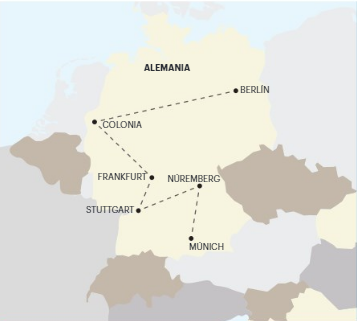 12 días de viajeSALIDAS:2023:Mayo: 5 y 19 Junio: 2, 16 y 30Julio: 14 y 28 Agosto: 18Septiembre: 1, 15 y 29 Octubre: 13 y 27Noviembre: 17 Diciembre: 292024:Enero: 26 Febrero: 23Marzo: 15 y 29**importante: Fechas, itinerarios y precios pueden cambiar sin aviso previo.Para información actualizada, por favor consultar a www.americas-abreu.com ITINERARIODÍA 1 - LLEGADA A ROMALlegada al aeropuerto. Recepción y traslado al hotel (la mayoría de los hoteles en Europa solo aceptan la entrada después de las 2 pm). Tiempo libre.DÍA 2 - ROMASalida para visita panorámica de la “ciudad eterna”. Tarde y noche libres para actividades personales. Consulte los tours opcionales del día.DÍA 3 - ROMADía totalmente libre para disfrutar de la capital italiana. Consulte los tours opcionales del día.DÍA 4 - ROMA> ASÍS> FLORENCIASalida hacia Asís. Llegada y visita de la Basílica donde se encuentra la tumba de San Francisco. Continuación del viaje a Florencia. Visita a pie de esta inolvidable ciudad.DÍA 5 - FLORENCIADesayuno en el hotel. Día totalmente libre para disfrutar de esta ciudad. Consulte los tours opcionales del día.DÍA 6 - FLORENCIA> VENECIA (MESTRE)Salida hacia Venecia. Llegada a Mestre y viaje en barco hacia la Plaza de San Marcos. Tiempo libre.DÍA 7 – VENECIA (MESTRE) > PADUA> SIRMIONE> MILÁNLlegada a Padua y visita de la Basílica y de la tumba de San Antonio. Continuación hacia Sirmione, en las orillas del Lago de Garda. Tiempo libre. Continuación hacia Milán. Llegada y breve visita a pie en el centro. Tiempo libre.DÍA 8 - MILÁN> LAGO DE COMO> TÚNEL DE SAN GOTARDO> LUCERNA > ZÚRICH Salida de Milán y entrada en la Suiza italiana. Viajaremos a través de una de las regiones más bellas de Europa. Llegada a Lucerna, encantadora ciudad a orillas del Lago de los Cuatro Cantones.  Tiempo libre. Continuación hacia Zúrich. DÍA 9 – ZÚRICH > PARÍSDespués del desayuno, continuación del viaje y entrada en Francia. Llegada a Paris. Hospedaje.DÍA 10 - PARÍSRecorrido panorámico de la ciudad. Tarde libre para actividades personales o tours opcionales. Consulte los tours opcionales del día. DÍA 11 - PARÍSDía libre para vivir París. Disfrute un poco más de lo que París tiene para ofrecer. Consulte los tours opcionales del día. DÍA 12 - SALIDA DESDE PARÍSLos servicios del hotel terminan con el desayuno (la habitación puede permanecer ocupada hasta las 10 o las 12 de la mañana, según las reglas de cada hotel). Tiempo libre hasta el traslado al aeropuerto. Feliz viaje de regreso.SERVICIOS INCLUIDOS:- 11 desayunos;- Circuito en autobús de turismo;- Traslados de llegada y salida (los traslados solo se incluyen si recibimos información de vuelo con más de 15 días de anticipación);- Estancia en habitaciones dobles en los hoteles mencionados;- Tasas hoteleras y de servicios;- Servicio de maleteros en la salida de los hoteles (1 maleta por persona);- Acompañamiento en todo el circuito por un guía bilingüe Abreu (portugués y español);- Visitas de ciudad (incluidas) con guía local Roma, Asís, Florencia, París;- Otras ciudades y lugares comentados por nuestro guía: Venecia, Padua, Sirmione, Milán, Lago de Como, Locarno, Lucerna;- Entradas a museos y monumentos según el itinerario: Basílica de Santo Antônio;- Viaje en barco hacia Venecia;- Auriculares para mayor comodidad durante las visitas.Servicios excluidos:Todos aquellos servicios que no se encuentren debidamente especificados en los “SERVICIOS INCLUIDOS”. TABLA DE PRECIOS:Precios por persona en USD - PARTE TERRESTRE: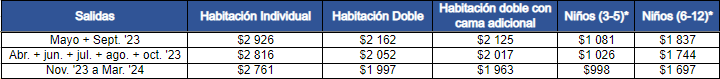 NUESTROS HOTELES PREVISTOS O SIMILARES:ROMABw Blu Hotel Roma★★★★FLORENCIA Nilhotel★★★★VENECIA (MESTRE)Leonardo Royal Hotel Venice Mestre★★★★MILÁN Starhotels Tourist★★★★ZÚRICH Holiday Inn Zurich Messe★★★★PARÍS Mercure Paris La Defense Hotel★★★★NOTA IMPORTANTE:En salidas que coincidan con ferias o otros eventos especiales, la estadía podrá ser en otros hoteles y/o ciudades distintas de las indicadas en el itinerario.EXCURSIONES OPCIONALES 2023/2401 – Iluminaciones de Roma – 40€ Visita a la Roma de las Plazas y Fuentes, pasando por la famosa Fontana di Trevi, el Pantéon y terminando en la Piazza Navona. 02 – Museos Vaticanos y Capilla Sixtina – 70€ Visita Guiada. 03 – Roma, Noche Romana – 70€ Cena típica italiana con música. 04 – Pompeya y Nápoles – 140€ Tour de día completo de Nápoles y Pompeya con almuerzo incluido. 05 – Pisa – 50 € Tour a Pisa, famosa por la Torre Inclinada. Visita guiada y transporte al centro monumental en tren. 06 – Gondolata – 50€ Paseo en góndola con música. 07 – Iluminaciones de Paris y Crucero en el Sena – 45€ Visita nocturna de la deslumbrante “Ciudad Luz” y maravilloso paseo en barco en el Sena. 08 – Palacio de Versailles – 70€ Visita guiada al grandioso Palacio del “Rey-Sol”. Siempre que la visita coincida con el espectáculo de las fuentes musicales el precio será acrecido de 5€ 09 – Show de Cabaret en París – 160 € Con 1 bebida incluida. 10 – Montmartre y Sacré-Coeur + Degustación de Vinos y Quesos Franceses – 65€   Subida en funicular a Montmartre, para visita del Sacré-Coeur y degustación de vinos y quesos franceses. NOTAS:- Abreu se reserva el derecho de ajustar los valores de estos tours cuando exista un incremento en el costo de losboletos y/u otros que lo justifiquen;- Su Guía estará a Su disposición para cualquier información sobre estas excursiones e indicará previamente los horarios de las mismas.- Para que los paseos puedan realizarse con la eficiencia que Ud. por cierto deseará, solicitamos que haga sus reservas con la antelación aconsejada.- Estas excursiones solo podrán tener lugar con un mínimo de pasajeros, variable según el paseo.